Coleslaw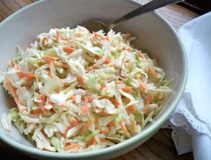 Prep Time: 10 minutesCook Time: 0 minutesTotal Time:  10 minutesYield: 32 servings